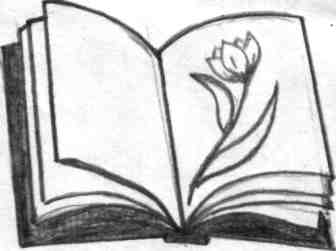 Муниципальное  общеобразовательное учреждение « Основная общеобразовательная школа п.Восточный Дергачевского района Саратовской области»Отчет о проведенных мероприятиях, посвященных Дню солидарности в борьбе с терроризмомИсполн: Кулжанова А.А.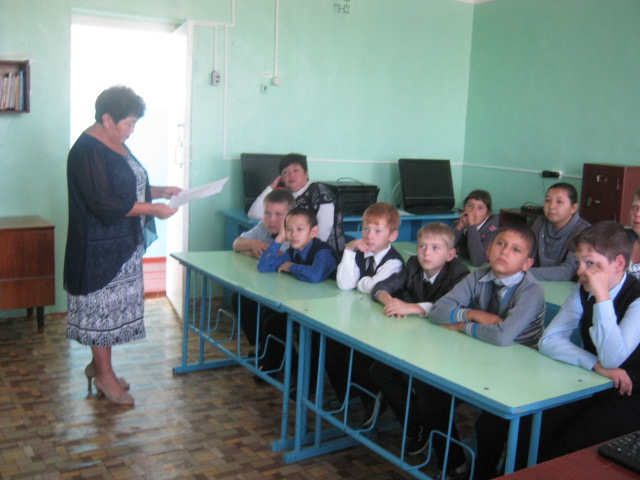 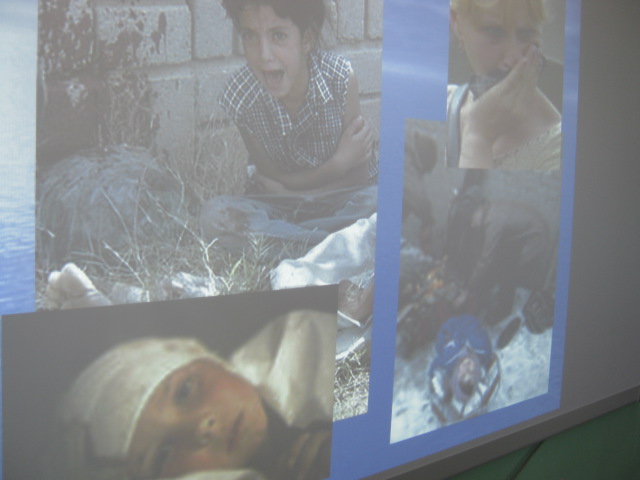 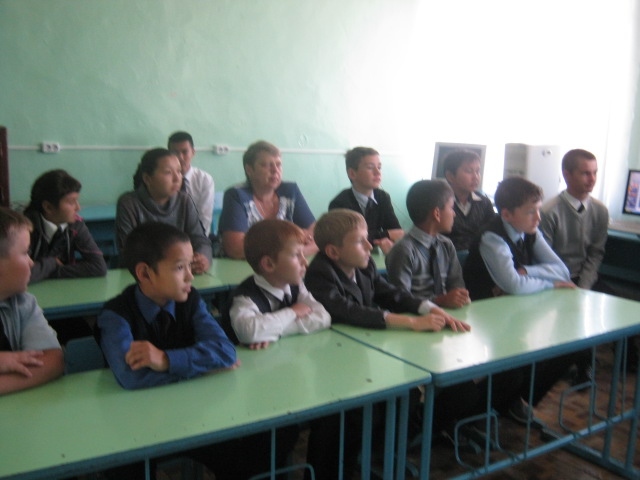 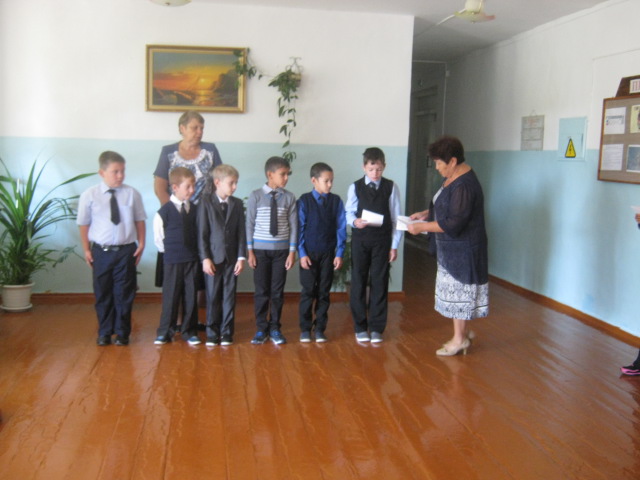 №Количество общеобразовательных учреждений принявших участие в мероприятиях посвященных Дню солидарности в борьбе с терроризмомОхват КоличествоучащихсяПеречень основных мероприятий1114 Митинг посвященный: Дню солидарности в борьбе с терроризмом2Единый классный час: «Терроризм – угроза обществу»3Просмотр и обсуждение фильма: «Бессмертен»